	                   Flygposten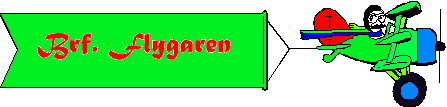 April 2018Nytt från styrelsenVÅREN ÄR HÄR! Vintern har varit lång med mycket snö, vi har haft ganska många tillfällen då det skottats och sandats inom området så det ligger ganska stora mängder sand och det heter ju ”Det som göms i snö kommer fram i tö.” Och kommit fram nu när snön är försvunnen är allt grus.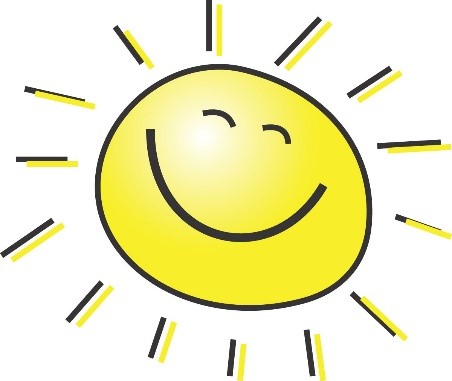 För att underlätta kommande maskinsopning av våra vägar inom området måste vi alla hjälpas åt att framför våra tomter sopa ut gruset cirka en meter från häcken. De kommer att sopa gatorna under vecka 16 så det måste vara gjort senast SÖNDAGEN den 15 april.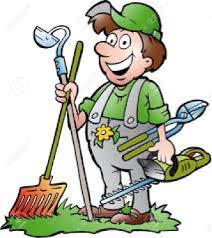 STÄDDAG, lördagen den 28/4 kl.10 samlas vi vid gemensamhetslokalen för att vårstäda på området. Ta med egen räfsa och sopborste. Vi bjuder på grillad korv och dricka när vi är klara. CONTAINERN kommer på torsdag, den 12 april, den är till för trädgårdsavfall!RENOVERING av de röda huskropparna (tvättstugor, soprum, övernattningsrum och gemensamhetslokaler) ska renoveras i vår och sommaren så Smålandsmåleri kommer och börjar tvätta husen.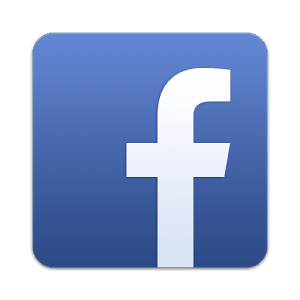 VI finns nu även på Facebook. Sök på Brf Flygaren och begär att få gå med. Här finns en del om Grannsamverkan, olika nyheter, mm.FÖRSÄLJNINGAR Erzebet och Miklos Harsfalvi säljer Fv.63 till Klara Szabo och Levente Szilveszter. Anne Damgaard och Per Brolleus säljer Fv.52 till Hasse Lindström och Margareta Bil. Vi säjer lycka till till säljarna och välkomna till köparna. 